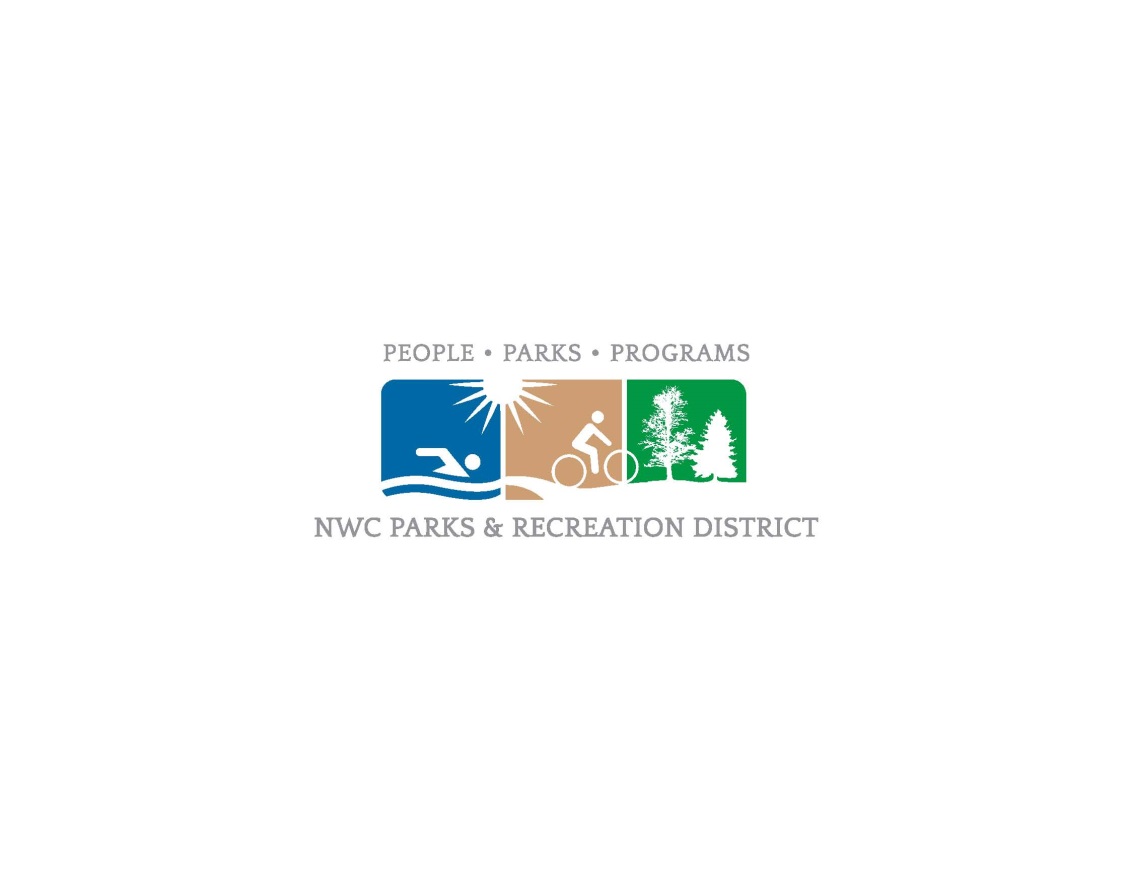 Northern Wasco County Parks and Recreation DistrictBoard Meeting MinutesAugust 29th, 2023 NWCPRD, 602 W. 2nd Street, The Dalles, OR 97058Annette Byers called the meeting to order at 5:30 pm. BOARD MEMBERS PRESENT: Annette Byers, Kacey McCullough, Marcus Swift (via Zoom)BOARD MEMBERS EXCUSED: Brewster Whitmire, Rachel Carter.STAFF PRESENT: Scott Baker, Todd Wheeler.STAFF EXCUSED: Kailynn Elliott.OTHERS PRESENT:  via zoom: Ali Postlewait, Tyler StoneGUEST PRESENT: None.APPROVAL OF AGENDA:Annette Byers asked if there were any changes to the agenda. Marcus Swift made a motion to approve the agenda as is. Kacey McCullough seconded the motion. The motion passed unanimously. NEW BUSINESS:Sorosis Fundraiser Update – Annette Byers headed an ad hoc committee raising money towards the completion of Sorosis Rehabilitation Project: Phase One.  The money raised is intended for finishing the landscaping, upgrading the walking trail, and building a new pavilion. The board is presented with the options for the pavilion kit as well as the bids for contracting the work to upgrade the walking trail, both of which need to be voted on tonight to approve the purchase of the kit and award the contract to move forward with the process. A special meeting was called to get projects rolling before fall.Pavilion Kit purchase authorization – Marcus Swift makes a motion to authorize the District Director to purchase a pavilion kit for Sorosis Park in an amount not to exceed $100,000. Kasey McCullough seconds the motion. The motion passed unanimously.Trail work contract authorization – Marcus Swift makes a motion to authorize the District Director to contract for Sorosis Park trail improvements in an amount not to exceed $40,000. Kasey McCullough seconds the motion. The motion passed unanimously.NEXT MEETING DATE:September 20th, 2023BOARD OF DIRECTORS REMARKS: None. FOLLOW UP ITEMS: ADJOURNMENT:Annette Byers adjourned the meeting at 5:42 pm.  Attested to:Board Chair						Board Secretary